«29» ноября  2017 года	Исх .№ 3                                                           РЕГИОНАЛЬНАЯ ЭНЕРГЕТИЧЕСКАЯ КОМИССИЯ	         ПО САХАЛИНСКОЙ ОБЛАСТИ                                             Д.В. ЧекрышевуООО «УК» «Серебряный бор» направляет в Ваш адрес программу энергоснабжения на 2018-2019 гг редакции приказа Региональной энергетической комиссии Сахалинской области от 12.02.2018 г.Приложение:1.Целевые и прочие программы энергосбережения и повышения энергетической эффективности на 2018-2019 гг – 1 л.С уважением,Генеральный директорООО УК «Серебряный бор»                                                                                  С.Г.Ткаченко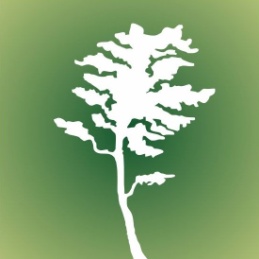  Общество с ограниченной ответственностьюуправляющая компания «Серебряный Бор»693013, Сахалинская область, г. Южно-Сахалинск, ул. Детская, 4ИНН/КПП 6501278103/650101001    ОГРН 1156501007981 Тел.: 8 (4242) 43-14-64 (105)